Мои таланты май-июнь 2017г.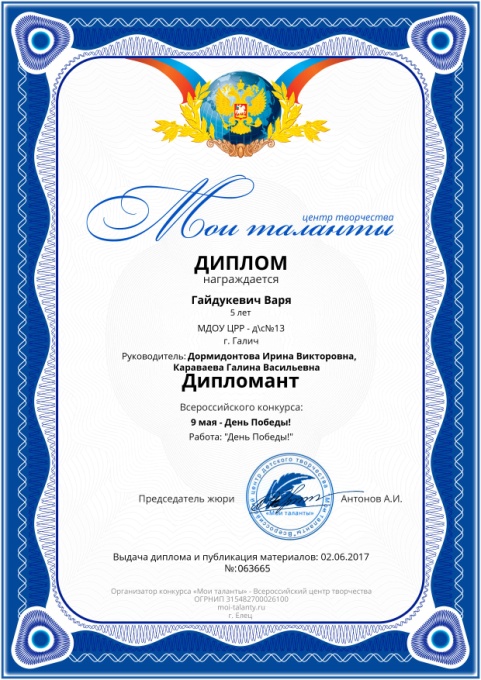 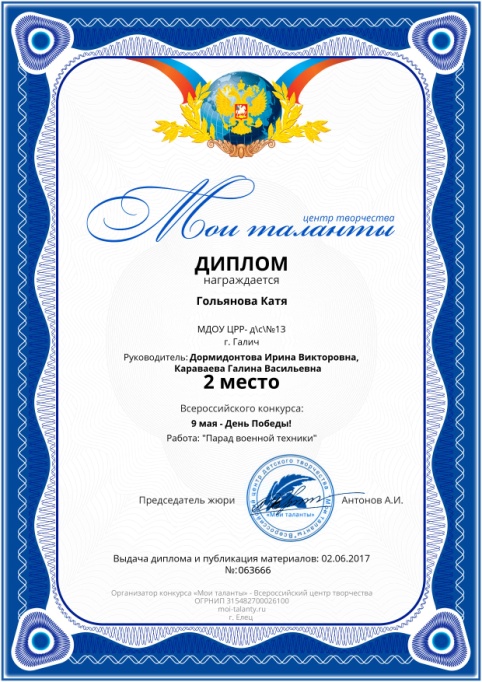 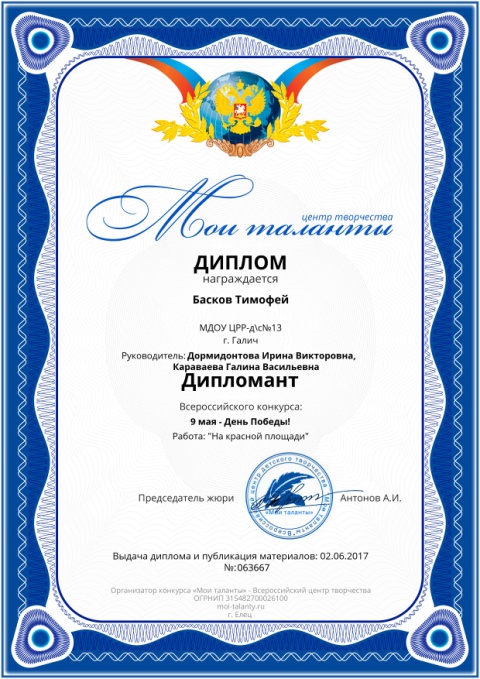 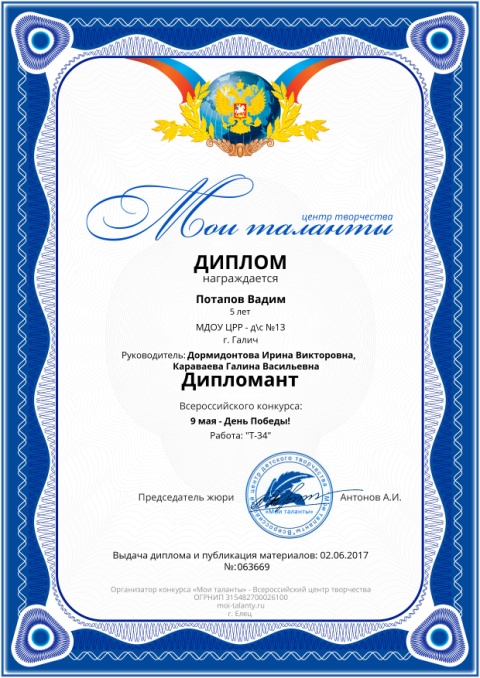 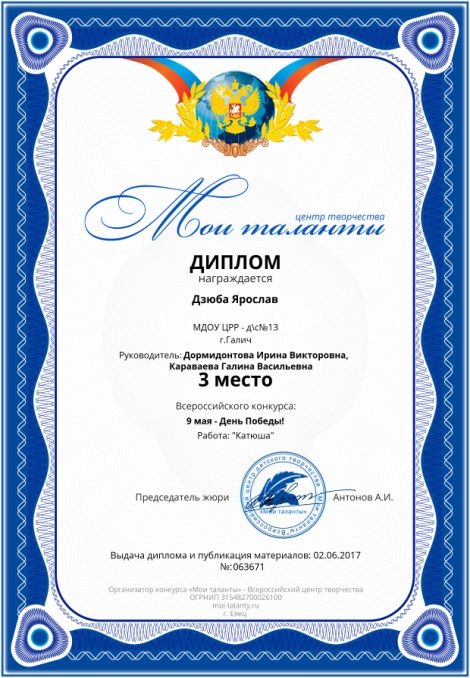 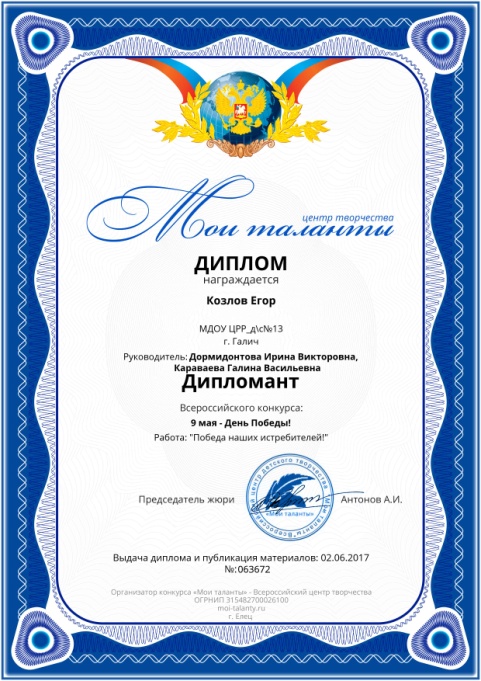 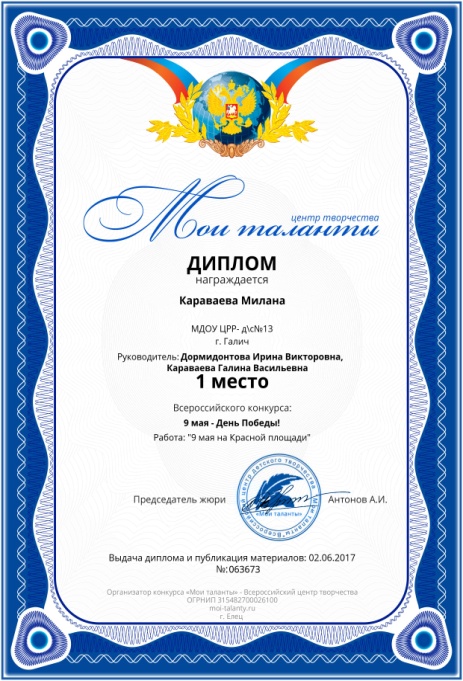 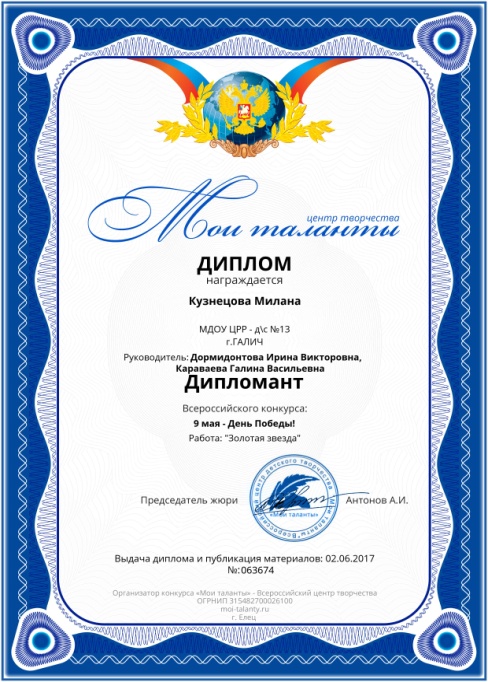 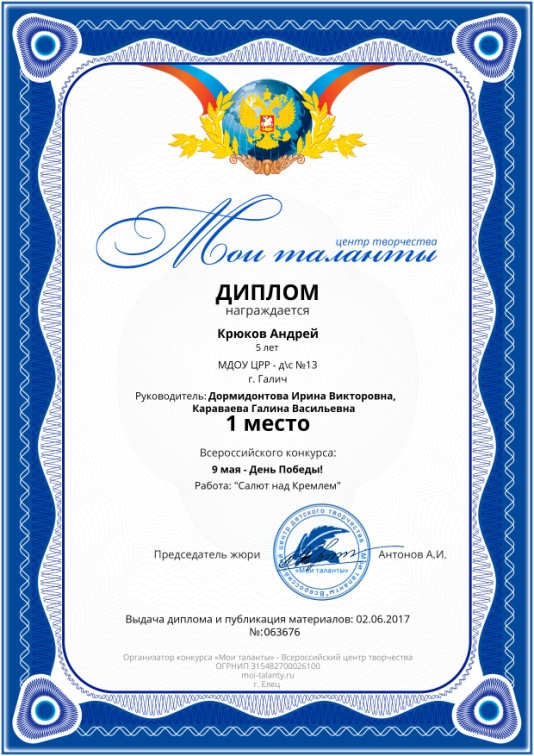 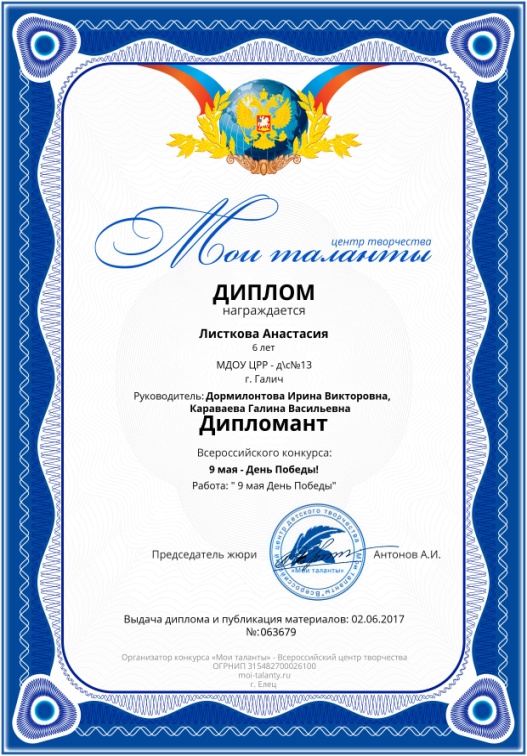 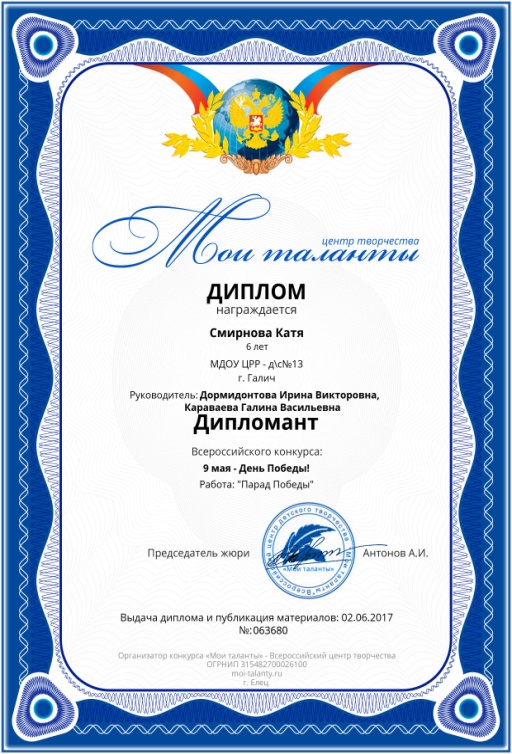 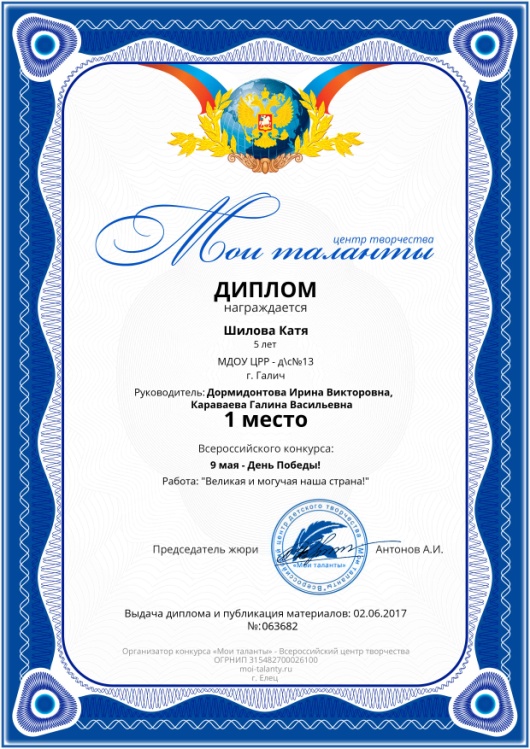 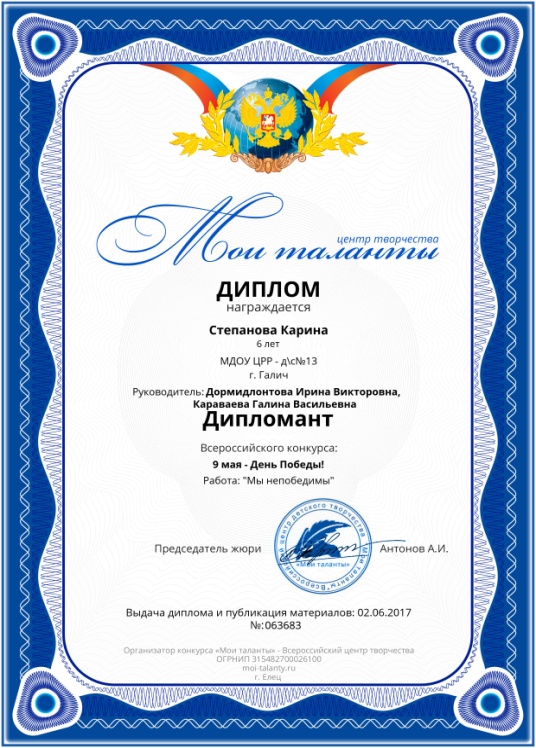 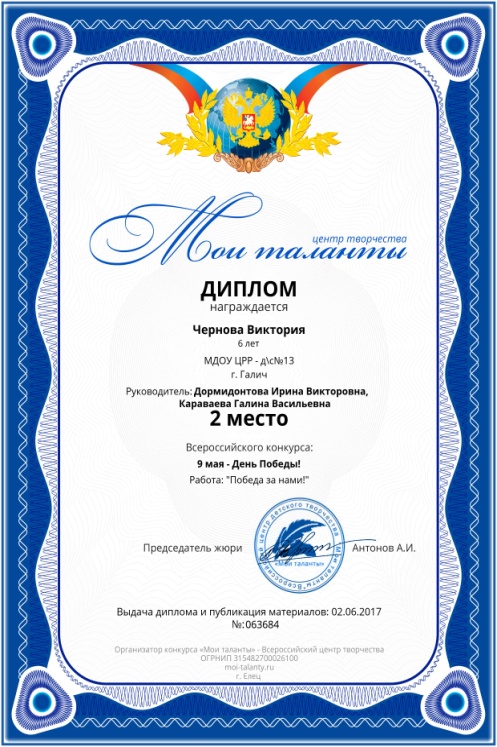 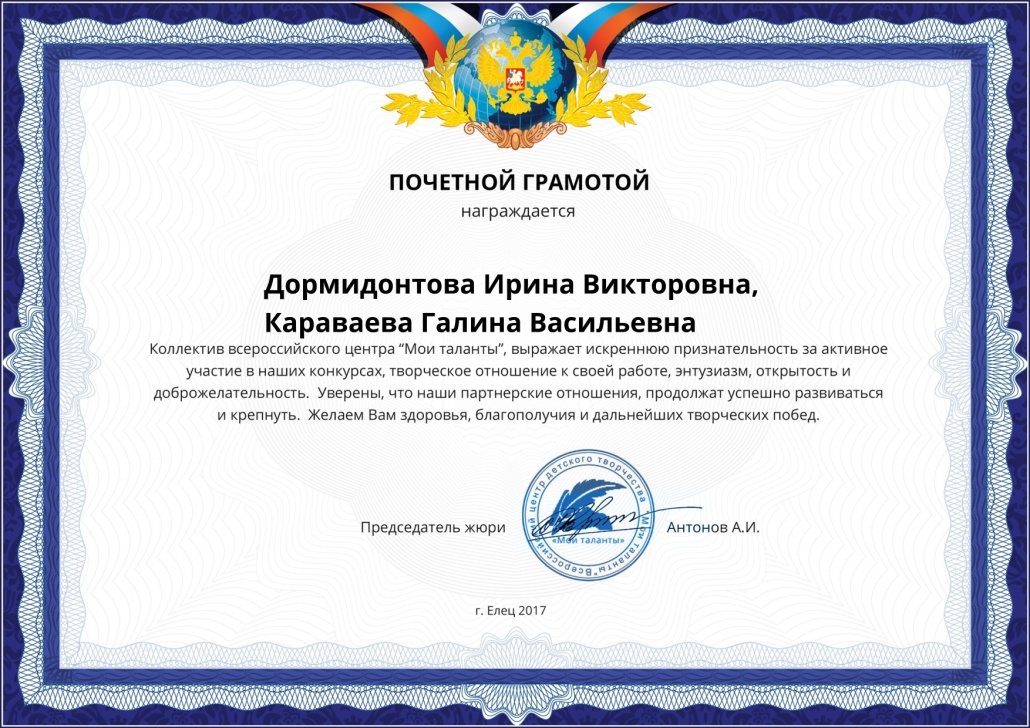 